Les conséquences de la Seconde Guerre mondiale
Cahier d’activités : Le monde contemporain, p. 115 à 117, 120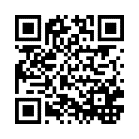 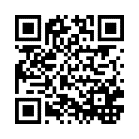 Les conférences de Yalta (février 1945) et de Potsdam (juillet 1945)Lors de la conférence de Yalta, ce fut bien l’idée de coordination entre les Grands qui domina — et non celle d’un partage du monde. Cependant, elle fut également le point de départ de malentendus, en particulier entre les États-Unis et l’U.R.S.S. On en reparlera…Commandement suprême des puissances alliées (SCAP)SÉGUIN, Hélène et THIBAULT, Benoît, Le monde contemporain, Cahier d’activité 5e secondaire, Montréal, Lidec, 1999, page 120Victoire des alliéesVictoire des forces démocratiques sur les forces nazies et fascistes.MortsAu total : 40 à 60 millions de morts17 à 26 millions pour l’Union soviétique4 à 6 millions pour la Pologne4 à 5 millions pour l’Allemagne 2 millions pour le Japon 1,6 million pour la Yougoslavie plus d’un million pour la Chine400 000 au Royaume-Uni et dans l’Empire britannique, 400 000 aux États-Unis. 550 000 morts, dont 350 000 civils en FranceGuerre totaleUtilisation maximale du potentiel humain et matérielGuerre économiqueToutes les ressources économiques y passentGuerre mondialeTous les pays d’Amérique, d’Asie, d’Afrique et d’EuropeGuerre civileEntre les résistants et les collaborateursGuerre technologiqueLes innovations ont fait la différence (armes, tissus nylon et médicaments)Guerre idéologiqueDémocratie contre le fascisme et le nazismeGuerre d’extermination racialeShoahGuerre d’anéantissementGuerre qui vise la destruction des infrastructures et des humains.Environ la moitié de l’Europe est détruite.La conférence de YaltaL’Allemagne doit capituler et respecter les conditions des grandes puissances.Les conditions de la capitulation allemandesQuatre zones d’occupation sont créées en Allemagne et à Berlin. (Royaume-Uni, États-Unis, U.R.S.S. et France)Les conditions de la capitulation allemandesQuatre zones d’occupation sont créées en Autriche et à Vienne. (Royaume-Uni, États-Unis, U.R.S.S. et France) (jusqu’en 1955)Les conditions de la capitulation allemandesL’est de la Pologne et la Prusse orientale deviendront soviétiques.L’U.R.S.S.L’U.R.S.S. doit, en échange d’îles du Pacifique, attaquer le Japon. Déclaration de l’Europe libéréeMise en place de gouvernement démocratique dans tous les pays d’EuropeOrganisation des nations uniesEn remplacement de la Société des Nations.Occupation militaire du JaponLe Général MacArthur (É.-U.) dirige les réformes.Occupation militaire du JaponLe Japon perd tous les territoires en dehors des quatre îles principales.Occupation militaire du JaponCréation d’un état de droit (monarchie parlementaire responsable devant le peuple).Occupation militaire du JaponLe Japon ne retrouve sa souveraineté qu’en 1952.